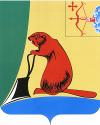 Об утверждении Порядка постановки на учет и обеспечения жилыми помещениями детей-сирот и детей, оставшихся без попечения родителей, лиц из числа детей-сирот и детей, оставшихся без попечения родителей В  соответствии со статьями 7, 43 Федерального закона от 06.10.2003 № 131-ФЗ «Об общих принципах организации местного самоуправления в Российской  Федерации»,  во  исполнение  Федерального  закона  от  09.02.2012 № 15-ФЗ «О внесении изменений в отдельные законодательные акты Российской Федерации в части обеспечения жилыми помещениями детей-сирот и детей, оставшихся без попечения родителей», главы 5 Закона Кировской области от 04.12.2012 № 222-ЗО «О социальной поддержке детей-сирот и детей, оставшихся без попечения родителей, лиц из числа детей-сирот и детей, оставшихся без попечения родителей, детей, попавших в сложную жизненную ситуацию» администрация Тужинского муниципального района ПОСТАНОВЛЯЕТ:1.  Утвердить Порядок постановки на учет и обеспечения жилыми помещениями детей-сирот и детей, оставшихся без попечения родителей, лиц из числа детей-сирот и детей, оставшихся без попечения родителей (далее – Порядок). Прилагается. 2. С 01.01.2013 признать утратившим силу постановление главы администрации Тужинского муниципального района от 15.01.2008 № 4 «О создании Координационного совета и утверждении положения о Координационном совете по вопросам обеспечения жилыми помещениями детей-сирот, детей, оставшихся без попечения родителей, лиц из числа детей-сирот и детей, оставшихся без попечения родителей».3. Настоящее постановление вступает в силу с момента официального опубликования в Бюллетене муниципальных нормативных правовых актов органов местного самоуправления Тужинского муниципального района Кировской области.4. Действие данного Порядка распространяется на правоотношения, возникшие до дня вступления в силу настоящего Порядка, в случае, если дети-сироты и дети, оставшиеся без попечения родителей, лица из числа детей-сирот и детей, оставшихся без попечения родителей, не реализовали принадлежащее им право на обеспечение жилыми помещениями до дня вступления в силу настоящего Порядка.5. Дети-сироты, дети, оставшиеся без попечения родителей, лица из числа детей-сирот и детей, оставшихся без попечения родителей, которые подлежат обеспечению жилыми помещениями, поставленные на учет в качестве нуждающихся в жилых помещениях в муниципальном образовании Тужинский муниципальный район до дня вступления в силу настоящего Порядка, в первоочередном порядке подлежат включению в список отдела социальных отношений администрации Тужинского муниципального района в хронологической последовательности, в какой граждане были поставлены на учет.6. Контроль за исполнением настоящего постановления возложить на заместителя главы администрации по социальным вопросам Тужинского муниципального района Рудину Н.А.И.о. главы администрацииТужинского муниципального района    Н.А. БушмановУТВЕРЖДЕН								постановлением  								администрации Тужинского								муниципального района								от ____19.04.2013____ № __208__Порядокпостановки на учет и обеспечения жилыми помещениями детей-сирот и детей, оставшихся без попечения родителей, лиц из числа детей-сирот и детей, оставшихся без попечения родителей1. Общие положения1.1. Порядок постановки на учет и обеспечения жилыми помещениями детей-сирот и детей, оставшихся без попечения родителей, лиц из числа детей-сирот и детей, оставшихся без попечения родителей (далее - настоящий Порядок), разработан в соответствии с Жилищным кодексом Российской Федерации, Федеральным законом от 21.12.1996 № 159-ФЗ «О дополнительных гарантиях по социальной поддержке детей-сирот и детей, оставшихся без попечения родителей», во исполнение Федерального закона от 29.02.2012 № 15-ФЗ «О внесении изменений в отдельные законодательные акты Российской Федерации в части обеспечения жилыми помещениями детей-сирот и детей, оставшихся без попечения родителей», главы 5 Закона Кировской области от 04.12.2012 № 222-30 «О социальной поддержке детей-сирот и детей, оставшихся без попечения родителей, лиц из числа детей-сирот и детей, оставшихся без попечения родителей, детей, попавших в сложную жизненную ситуацию».1.2. Настоящий Порядок регулирует отношения, связанные с обеспечением жилыми помещениями детей-сирот и детей, оставшихся без попечения родителей, лиц из числа детей-сирот и детей, оставшихся без попечения родителей, которые не являются нанимателями жилых помещений по договорам социального найма или членами семьи нанимателя жилого помещения по договору социального найма либо собственниками жилых помещений, а также детей-сирот и детей, оставшихся без попечения родителей, лиц из числа детей-сирот и детей, оставшихся без попечения родителей, которые являются нанимателями жилых помещений по договорам социального найма или членами семьи нанимателя жилого помещения по договору социального найма либо собственниками жилых помещений, в случае, если их проживание в ранее занимаемых жилых помещениях признается невозможным.1.3.  Муниципальное образование Тужинский муниципальный район за счет средств субвенции бюджету муниципального образования Тужинский муниципальный район из федерального и областного бюджетов формирует специализированный жилищный фонд для детей-сирот и детей, оставшихся без попечения родителей, лиц из числа детей-сирот и детей, оставшихся без попечения родителей.1.4. Уполномоченными органами администрации Тужинского муниципального района являются:по формированию специализированного жилищного фонда для детей-сирот и детей, оставшихся без попечения родителей, лиц из числа детей-сирот и детей, оставшихся без попечения родителей, - отдел по экономике и прогнозированию администрации Тужинского муниципального района (далее – отдел по экономике и прогнозированию) при приобретении жилых помещений путем заключения сделок купли-продажи, отдел жизнеобеспечения администрации Тужинского муниципального района (далее - отдел жизнеобеспечения) при строительстве жилых домов;по учету и предоставлению лицам, указанным в подразделе 1.2 настоящего Порядка, жилых помещений специализированного жилищного фонда для детей-сирот и детей, оставшихся без попечения родителей, лиц из числа детей-сирот и детей, оставшихся без попечения родителей, - отдел социальный отношений администрации Тужинского муниципального района (далее – отдел социальных отношений).1.5. Общий контроль за исполнением настоящего Порядка возлагается на отдел социальных отношений.                                   2. Формирование специализированного жилищного фондадля детей-сирот и детей, оставшихся без попечения родителей, лиц из числа детей-сирот и детей, оставшихся без попечения родителей2.1. Специализированный жилищный фонд для детей-сирот и детей, оставшихся без попечения родителей, лиц из числа детей-сирот и детей, оставшихся без попечения родителей, формируется из числа жилых помещений, приобретаемых путем заключения сделок купли-продажи и путем строительства жилых домов на основании заявок отдела социальных отношений (далее - заявки).2.2. Отдел социальных отношений определяет потребность в бюджетных ассигнованиях на приобретение жилых помещений для обеспечения ими детей-сирот в порядке, установленном бюджетным законодательством Российской Федерации, в соответствии со списком детей-сирот и детей, оставшихся без попечения родителей, лиц из числа детей-сирот и детей, оставшихся без попечения родителей, которые подлежат обеспечению жилыми помещениями, по муниципальному образованию Тужинский муниципальный район, планирует способ приобретения (путем заключения сделок купли-продажи жилых помещений или путем строительства жилых домов) и количество жилых помещений для их предоставления лицам, указанным в подразделе 1.2 настоящего Порядка.2.3. Отдел социальных отношений не позднее 31 октября текущего года в пределах объема выделенных бюджетных ассигнований формирует и направляет в отдел по экономике и прогнозированию и в отдел жизнеобеспечения заявки на очередной год и на плановый период по количеству подлежащих приобретению и строительству жилых помещений для лиц, указанных в подразделе 1.2 настоящего Порядка, чье право на обеспечение жилым помещением возникло до начала текущего года, а также возникнет в текущем году, по данным на 1 января текущего года с учетом расчетной стоимости жилого помещения.2.4. Расчетная стоимость жилого помещения определяется исходя из нормы предоставления общей площади жилого помещения не менее 26 квадратных метров и средней рыночной стоимости 1 квадратного метра общей площади жилья.Средняя рыночная стоимость 1 квадратного метра общей площади жилья определяется на основании распоряжения Правительства Кировской области об установлении нормативов стоимости 1 квадратного метра общей площади в муниципальных районах (городских округах) области.2.5. Финансовое управление администрации Тужинского муниципального района в сроки, установленные законодательством субъекта Российской Федерации, предоставляет в Департамент финансов Кировской области и Департамент образования Кировской области отчет о расходовании субвенций.2.6. Приобретение жилых помещений осуществляет отдел по экономике и прогнозированию путем заключения сделок купли-продажи жилых помещений.В этих целях отдел по экономике и прогнозированию заключает сделки купли-продажи жилых помещений, обеспечивает государственную регистрацию права собственности муниципального образования Тужинский муниципальный район на данные жилые помещения и их включение в казну муниципального образования Тужинский муниципальный район.2.7. Строительство жилых домов и их ввод в эксплуатацию осуществляет отдел жизнеобеспечения.В этих целях отдел жизнеобеспечения осуществляет организацию строительства и ввод в эксплуатацию жилых домов, представление в отдел по экономике и прогнозированию в течение 30 календарных дней со дня ввода в эксплуатацию завершенного строительством жилого дома документов, необходимых для государственной регистрации права собственности муниципального образования Тужинский муниципальный район на данный дом и его включения в казну муниципального образования Тужинский муниципальный район.Отдел по экономике и прогнозированию обеспечивает государственную регистрацию права собственности муниципального образования Тужинский муниципальный район на жилой дом и его включение в казну муниципального образования Тужинский муниципальный район.2.8. На основании документов о государственной регистрации права собственности муниципального образования Тужинский муниципальный район на приобретенные жилые помещения и построенные жилые дома для лиц, указанных в подразделе 1.2 настоящего Порядка, и включения их в казну, отдел по экономике и прогнозированию готовит документы о включении данных помещений и домов в специализированный жилищный фонд для детей-сирот и детей, оставшихся без попечения родителей, лиц из числа детей-сирот и детей, оставшихся без попечения родителей, в порядке, установленном законодательством Российской Федерации.2.9. На основании документов о включении в казну приобретенных жилых помещений и построенных жилых домов для лиц, указанных в подразделе 1.2 настоящего Порядка, отдел по экономике и прогнозированию обеспечивает содержание и сохранность данных жилых помещений.В соответствии с постановлениями администрации Тужинского муниципального района о предоставлении жилых помещений специализированного жилищного фонда для детей-сирот и детей, оставшихся без попечения родителей, лиц из числа детей-сирот и детей, оставшихся без попечения родителей, отдел по экономике и прогнозированию оформляет с лицами, указанными в подразделе 1.2 настоящего Порядка, договоры найма жилых помещений данного специализированного жилищного фонда и производит их фактическую передачу.3. Постановка и ведение учета детей-сирот и детей, оставшихся без попечения родителей, лиц из числа детей-сирот и детей, оставшихся без попечения родителей3.1. С 01.01.2013 учет лиц, указанных в подразделе 1.2 настоящего Порядка, достигших возраста 14 лет, в целях обеспечения жилыми помещениями специализированного жилищного фонда для детей-сирот и детей, оставшихся без попечения родителей, лиц из числа детей-сирот и детей, оставшихся без попечения родителей, ведет отдел социальных отношений.В этих целях отдел социальных отношений формирует списки детей-сирот и детей, оставшихся без попечения родителей, лиц из числа детей-сирот и детей, оставшихся без попечения родителей, которые подлежат обеспечению жилыми помещениями в хронологической последовательности по дате принятия постановления администрации Тужинского муниципального района о включении лиц, указанных в подразделе 1.2 настоящего Порядка, в данный список.3.2. В целях постановки на учет, лица, указанные в подразделе 1.2 настоящего Порядка, достигшие возраста 14 лет, или их законные представители обращаются в отдел социальных отношений по месту выявления и первичного учета в качестве детей, оставшихся без попечения родителей, с заявлением по форме, утвержденной органом исполнительной власти Кировской области, осуществляющим управление в сфере образования, с указанием выбранного ими муниципального образования области (за исключением закрытого административно-территориального образования «Первомайский» и муниципальных образований город Вятские Поляны, город Киров, город Кирово-Чепецк, город Котельнич, город Слободской). К заявлению прилагаются следующие документы:1)  паспорт или иной документ, удостоверяющий личность заявителя;2)  документ, подтверждающий полномочия законного представителя;3)  свидетельство о рождении ребенка;4) документы, подтверждающие статус ребенка-сироты, либо ребенка, оставшегося без попечения родителей, либо лица из числа детей-сирот и детей, оставшихся без попечения родителей;5)  документы о перемене фамилии, имени, отчества в случае их изменения;6)  документы, подтверждающие право на обеспечение жилым помещением, в том числе выписка из Единого государственного реестра прав на недвижимое имущество и сделок с ним об отсутствии у гражданина-заявителя жилых помещений, принадлежащих ему на праве собственности;7) справка о сроке окончания пребывания в образовательных учреждениях, учреждениях социального обслуживания населения, учреждениях системы здравоохранения и иных учреждениях, создаваемых в установленном законом порядке для детей-сирот и детей, оставшихся без попечения родителей, а также о завершении обучения в образовательных организациях профессионального образования, либо о сроке окончания прохождения военной службы по призыву, либо о сроке окончания отбывания наказания в исправительных учреждениях.Документы, указанные в пунктах 1-5 части  подраздела 3.2, представляются в отдел социальных отношений в копиях с одновременным предъявлением оригинала для обозрения, а документы, указанные в пунктах 6 и 7  подраздела 3.2, - в подлинниках либо копиях, заверенных в соответствии с законодательством Российской Федерации.В случае, если документы, указанные в пунктах 6 и 7  подраздела 3.2, не представлены заявителем, такие документы запрашиваются по межведомственному запросу отдела социальных отношений в уполномоченных органах государственной власти, органах местного самоуправления.Дети-сироты и дети, оставшиеся без попечения родителей, лица из числа детей-сирот и детей, оставшихся без попечения родителей, которые являются нанимателями жилых помещений по договорам социального найма или членами семьи нанимателя жилого помещения по договору социального найма либо собственниками жилых помещений, в случае, если их проживание в ранее занимаемых жилых помещениях признается невозможным, дополнительно к документам, указанным в пунктах 1 – 7  подраздела 3.2, к заявлению прилагают заключение органа опеки и попечительства, устанавливающее факт невозможности проживания детей-сирот и детей, оставшихся без попечения родителей, лиц из числа детей-сирот и детей, оставшихся без попечения родителей, в ранее занимаемых жилых помещениях, нанимателями или членами семей нанимателей по договору социального найма либо собственниками которых они являются, выдаваемое в порядке, установленном разделом 4 настоящего Порядка.Обработка персональных данных, содержащихся в документах, указанных в настоящем подразделе, осуществляется в соответствии с законодательством Российской Федерации в области персональных данных.3.3. В случае, если лицом, указанном в подразделе 1.2 настоящего Порядка, выбрано другое муниципальное образование, отдел социальных отношений направляет заявление и документы, указанные в подразделе 3.2 настоящего Порядка в то муниципальное образование, которое выбрано лицом, указанном в подразделе 1.2 настоящего Порядка.3.4. В случае, если выбрано муниципальное образование Тужинский муниципальный район, отдел социальных отношений в течение 60 календарных дней со дня получения и регистрации документов, указанных в подразделе 3.2 настоящего Порядка, готовит проект постановления администрации Тужинского муниципального района о включении (отказе во включении) лиц, указанных в подразделе 1.2 настоящего Порядка, достигших 14 лет, в список детей-сирот и детей, оставшихся без попечения родителей, лиц из числа детей-сирот и детей, оставшихся без попечения родителей, которые подлежат обеспечению жилыми помещениями, по муниципальному образованию Тужинский муниципальный район (далее — список органа опеки и попечительства).3.4. Основаниями для принятия постановления администрации Тужинского муниципального района об отказе во включении в список органа опек и попечительства являются:-  предоставление заявителем недостоверной (заведомо ложной) информации;- несоответствие заявителя требованиям статьи 16 Закона Кировской области от 04.12.2012 № 222-30 «О социальной поддержке детей-сирот и детей, оставшихся без попечения родителей, лиц из числа детей-сирот и детей, оставшихся без попечения родителей, детей, попавших в сложную жизненную ситуацию».3.5. Отдел социальных отношений в течение пяти рабочих дней с даты принятия постановления администрации Тужинского муниципального района о включении (отказе во включении) в  список органа опеки и попечительства уведомляет в письменной форме лицо, подавшее заявление (в случае отказа - с указанием причин отказа).  3.6. На каждое лицо, указанное в подразделе 1.2 настоящего Порядка, принятое на учет, заводится учетное дело, в котором содержатся заявление и все документы, являющиеся основанием для предоставления жилого помещения специализированного жилищного фонда для детей-сирот и детей, оставшихся без попечения родителей, лиц из числа детей-сирот и детей, оставшихся без попечения родителей.  3.7. Отдел социальных отношений:ежеквартально в срок до 5-го числа месяца, следующего за отчетным, направляет в орган исполнительной власти Кировской области, осуществляющий управление в сфере образования, список органа опеки и попечительства для формирования сводного списка детей-сирот и детей, оставшихся без попечения родителей, лиц из числа детей-сирот и детей, оставшихся без попечения родителей, которые подлежат обеспечению жилыми помещениями (далее - сводный список);ежеквартально в срок до 20-го числа месяца, следующего за отчетным, направляет в орган исполнительной власти Кировской области, осуществляющий управление в сфере образования, информацию для обновления сводного списка.3.8. Отдел социальных отношений в течение одного месяца со дня получения списка граждан - получателей жилого помещения из органа исполнительной власти Кировской области, осуществляющего управление в сфере образования, информирует лиц, указанных в подразделе 1.2 настоящего Порядка,  о включении в список граждан - получателей жилого помещения.3.9. Лица, указанные в подразделе 1.2 настоящего Порядка, исключаются из списка органа опеки и попечительства в связи с предоставлением жилых помещений специализированного жилищного фонда для детей-сирот и детей, оставшихся без попечения родителей, лиц из числа детей-сирот и детей, оставшихся без попечения родителей.4. Установление факта невозможности проживания детей-сирот и детей, оставшихся без попечения родителей, лиц из числа детей-сирот и детей, оставшихся без попечения родителей, в ранее занимаемых жилых помещениях, нанимателями или членами семей нанимателей по договору социального найма либо собственниками которых они являются4.1. Факт невозможности проживания детей-сирот и детей, оставшихся без попечения родителей, лиц из числа детей-сирот и детей, оставшихся без попечения родителей, в ранее занимаемых жилых помещениях, нанимателями или членами семей нанимателей по договору социального найма либо собственниками которых они являются, устанавливает отдел социальных отношений.В целях установления данного факта дети-сироты и дети, оставшиеся без попечения родителей, лица из числа детей-сирот и детей, оставшихся без попечения родителей, которые являются нанимателями жилых помещений по договорам социального найма или членами семьи нанимателя жилого помещения по договору социального найма либо собственниками жилых помещений, обращаются с заявлением в отдел социальных отношений по форме, установленной органом исполнительной власти Кировской области, осуществляющим управление в сфере образования, с приложением документов, перечень которых установлен  пунктом 3 статьи 20 Закона Кировской области от 04.12.2012 № 222-30 «О социальной поддержке детей-сирот и детей, оставшихся без попечения родителей, лиц из числа детей-сирот и детей, оставшихся без попечения родителей, детей, попавших в сложную жизненную ситуацию».4.2. Отдел социальных отношений в течение 30 дней рассматривает представленные   документы   и   выносит мотивированное заключение. 4.3. Заключение отдела социальных отношений, устанавливающее факт невозможности проживания детей-сирот и детей, оставшихся без попечения родителей, лиц из числа детей-сирот и детей, оставшихся без попечения родителей, в ранее занимаемых жилых помещениях, нанимателями или членами семей нанимателей по договору социального найма либо собственниками которых они являются, является основанием для включения данных лиц в список в целях обеспечения жилыми помещениями специализированного жилищного фонда для детей-сирот и детей, оставшихся без попечения родителей, лиц из числа детей-сирот и детей, оставшихся без попечения родителей.5. Обеспечение жилыми помещениями детей-сирот и детей, оставшихся без попечения родителей, лиц из числа детей-сирот и детей, оставшихся без попечения родителей5.1. Предоставление жилых помещений лицам, указанным в подразделе 1.2 настоящего Порядка, производится однократно постановлением администрации Тужинского муниципального района по договору найма жилого помещения специализированного жилищного фонда для детей-сирот и детей, оставшихся без попечения родителей, лиц из числа детей-сирот и детей, оставшихся без попечения родителей, по достижении ими возврата 18 лет, а также в случае приобретения ими полной дееспособности до достижения совершеннолетия.По заявлению в письменной форме лиц, указанных в подразделе 1.2 настоящего Порядка и достигших возраста 18 лет, жилые помещения предоставляются им по окончании срока пребывания в образовательных учреждениях, учреждениях социального обслуживания населения, учреждениях системы здравоохранения и иных учреждениях, создаваемых в установленном законом порядке для детей-сирот и детей, оставшихся без попечения родителей, а также по завершении обучения в образовательных организациях профессионального образования, либо окончании прохождения военной службы по призыву, либо окончании отбывания наказания в исправительных учреждениях.5.2. Жилые помещения предоставляются лицам, указанным в подразделе 1.2 настоящего Порядка, в соответствии со списком граждан - получателей жилого помещения, поступившим из органа исполнительной власти Кировской области, осуществляющего управление в сфере образования, в порядке очередности, исходя из времени их включения в список органа опеки и попечительства в виде жилых домов, квартир, благоустроенных применительно к условиям соответствующего населенного пункта, исходя из нормы предоставления общей площади жилого помещения не менее 26 квадратных метров.5.3. О предоставлении жилых помещений лицам, указанным в подразделе 1.2 настоящего Порядка, отдел социальных отношений готовит проект постановления администрации Тужинского муниципального района в течение 30 календарных дней со дня включения данных жилых помещений в специализированный жилищный фонд для детей-сирот и детей, оставшихся без попечения родителей, лиц из числа детей-сирот и детей, оставшихся без попечения родителей. Постановления администрации Тужинского муниципального района рассылаются в отдел социальных отношений, отдел по экономике и прогнозированию.5.4. Отдел социальных отношений в течение 20 дней с даты принятия постановления администрации Тужинского муниципального района информирует лиц, указанных в подразделе 1.2 настоящего Порядка, о предоставлении им жилых помещений специализированного жилищного фонда для детей-сирот и детей, оставшихся без попечения родителей, лиц из числа детей-сирот и детей, оставшихся без попечения родителей.5.5. Договор найма жилого помещения специализированного жилищного фонда для детей-сирот и детей, оставшихся без попечения родителей, лиц из числа детей-сирот и детей, оставшихся без попечения родителей, заключается сроком на пять лет. Отдел по экономике и прогнозированию осуществляет мониторинг своевременности исполнения постановлений администрации Тужинского муниципального района о предоставлении лицам, указанным в подразделе 1.2 настоящего Порядка, жилых помещений специализированного жилищного фонда для детей-сирот и детей, оставшихся без попечения родителей, лиц из числа детей-сирот и детей, оставшихся без попечения родителей и принимает меры к устранению выявленных нарушений.Отдел по экономике и прогнозированию в течение 5 дней письменно информирует отдел социальных отношений о дате заключения договоров найма жилых помещений специализированного жилищного фонда для детей-сирот и детей, оставшихся без попечения родителей, лиц из числа детей-сирот и детей, оставшихся без попечения родителей.5.6. В случае выявления в порядке, установленном статьей 21 Закона Кировской области от 04.12.2012 № 222-30 «О социальной поддержке детей-сирот и детей, оставшихся без попечения родителей, лиц из числа детей-сирот и детей, оставшихся без попечения родителей, детей, попавших в сложную жизненную ситуацию», обстоятельств, свидетельствующих о необходимости оказания детям-сиротам содействия в преодолении трудной жизненной ситуации, договор найма жилого помещения специализированного жилищного фонда для детей-сирот и детей, оставшихся без попечения родителей, лиц из числа детей-сирот и детей, оставшихся без попечения родителей, может быть заключен на новый пятилетний срок, но не более чем один раз.5.7. По окончании срока действия договора найма жилого помещения специализированного жилищного фонда для детей-сирот и детей, оставшихся без попечения родителей, лиц из числа детей-сирот и детей, оставшихся без попечения родителей, и при отсутствии обстоятельств, свидетельствующих о необходимости оказания лицам, указанным в подразделе 1.2 настоящего Порядка, содействия в преодолении трудной жизненной ситуации,  отдел социальных отношений направляет в отдел по экономике и прогнозированию заявку об исключении жилого помещения, предоставленного для проживания лицу, указанному в подразделе 1.2 настоящего Порядка, из специализированного жилищного фонда в порядке, установленном законодательством Российской Федерации, и заключении с данным лицом договора социального найма данного жилого помещения.В связи с исключением жилого помещения, предоставленного для проживания лицу, указанному в подразделе 1.2 настоящего Порядка, из специализированного жилищного фонда, на основании постановления администрации Тужинского муниципального района с данным лицом заключается договор социального найма занимаемого им жилого помещения. От имени муниципального образования Тужинский муниципальный район договор социального найма с лицами, указанными в подразделе 1.2 настоящего Порядка, заключает отдел по экономике и прогнозированию._____________АДМИНИСТРАЦИЯ ТУЖИНСКОГО МУНИЦИПАЛЬНОГО РАЙОНАКИРОВСКОЙ ОБЛАСТИПОСТАНОВЛЕНИЕАДМИНИСТРАЦИЯ ТУЖИНСКОГО МУНИЦИПАЛЬНОГО РАЙОНАКИРОВСКОЙ ОБЛАСТИПОСТАНОВЛЕНИЕАДМИНИСТРАЦИЯ ТУЖИНСКОГО МУНИЦИПАЛЬНОГО РАЙОНАКИРОВСКОЙ ОБЛАСТИПОСТАНОВЛЕНИЕАДМИНИСТРАЦИЯ ТУЖИНСКОГО МУНИЦИПАЛЬНОГО РАЙОНАКИРОВСКОЙ ОБЛАСТИПОСТАНОВЛЕНИЕ19.04.2013№208пгт Тужапгт Тужапгт Тужапгт Тужа